ENSL B21, Unit 4 Review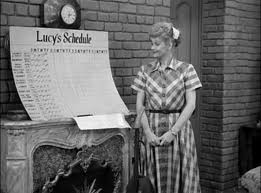 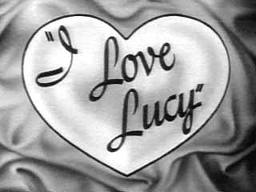 “Lucy’s Schedule”Season 1, Episode #33VOCABULARY:  Write down the meanings of the following words that you will hear during the episode.persist (v.)tardiness (n.)masterpiece (n.)globs (n.)tender (adj.)punctuality (n.)ogre (n.)formality (n.)brainstorm (v.)10.appetite (n.)SPECIAL PHRASES:  Rewrite each underlined part in your own words.Lucy to Ricky regarding which dress to wear to the movies:  “I can’t make up my mind.”Ricky laid down the law by putting Lucy on a schedule.Lucy was worried that if she spent too much time on one activity, it would throw her off her schedule.Ricky claims to Mr. Littlefield that he has taught Lucy “to jump around like a trained seal.”Mrs. Phoebe Littlefield explains to Lucy that if she demonstrates that the schedule works, she will louse it up for housewives everywhere.At the end, Mr. Littlefield tells Ricky that he has been cracking down too hard on Lucy, acting like a slave driver.SIMPLE PAST vs. PRESENT PERFECT (p. 76 of Unit 4):  For each sentence, (1) identify which of the 2 tenses is used, and (2) explain why that particular tense is used.Example:  Ricky has put Lucy on a schedule.  Present perfectRicky started Lucy on a schedule in the past, and itcontinues in the present.ENSL B21, Unit 4 Review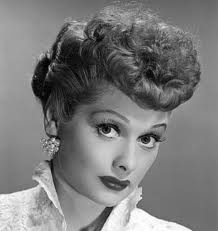 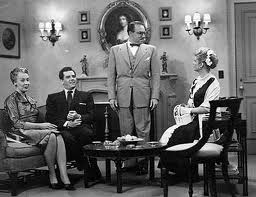 “Lucy’s Schedule”Page 2Mrs. Littlefield has always liked the fake fruit on her table.Before the schedule, Lucy was often late to important events.After being put on a schedule, Lucy has learned to budget her time.CONTENT QUESTIONS:  Ask a partner for the answers to ½ of the questions.  Take notes on your partner’s answers.  NOTE:  Italicized/bolded words are taken from Unit 4 vocabulary.Partner A:What was the change to which Lucy had to adapt in her life?Was the change good or bad?  Why?Why did Ricky want Lucy to be on a schedule?  What position was he hoping to get from Mr. Littlefield?Partner B:In what ways did Lucy rebel against Ricky’s idea of putting her on a schedule?Why did the 3 women (Lucy, Ethel, & Phoebe) cooperate during the dinner?Do you think Ricky handles Lucy like a child?  Why or why not?